Załącznik nr 5 do Zaproszenia do składania ofert nr OIP/NMF.2230.2.2023Załącznik nr 1 do Umowy nr ……………………………………. 				   PROTOKÓŁ ODBIORU USŁUGI                                                             W ROZLICZENIU MIESIĘCZNYM1 . ZAMAWIAJĄCY: ………………………………………………………………………………………………………………………………………………………………………………………………………………………………………………………………………………………………………………………………………2 . WYKONAWCA:………………………………………………………………………………………………………………………………………………………………………………………………………………………………………………………………………………………………………………………………………3. TERMINY PROWADZENIA DYŻURÓW 4. TERMINY PRZEPROWADZENIA MEDIACJI………………………………………………………………	                                                 ………………………………………………………………	(data, podpis Zamawiającego)                                                                   (data, podpis Wykonawcy)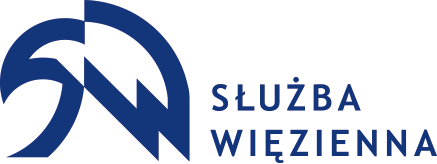 Okręgowy Inspektorat Służby Więziennej61-729 Poznań, ul. Młyńska 1tel. 61 856 82 59, fax 61 856 82 53, email: oisw_poznan@sw.gov.plL.P.DATANAZWA JEDNOSTKIZAKRES GODZINOWY (ILOŚĆ GODZIN)ILOŚĆ OSÓB KORZYSTAJĄCYCH Z PORADL.P.DATANAZWA JEDNOSTKIILOŚĆ MEDIACJI ZAKOŃCZONYCH SPRAWOZDANIEMNUMER I DATA SPRAWOZDANIADOTYCZY OSADZONEGO(IMIĘ I NAZWISKO, IMIĘ OJCA)